	IMAGINE SCHOOL August Menu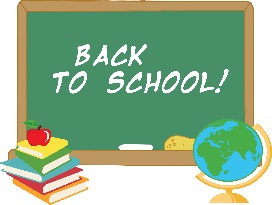 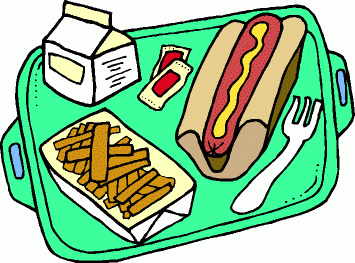 Monday, August 14Tuesday, August 15Wednesday, August 16Thursday, August 17Friday, August 18PB&J SandwichYogurt Dipper BoxAsian Chicken/Brown RiceBig Daddy’s Pizza (Cheese/Pepperoni)Buffalo Chicken PizzaGarden /PeasOranges SmilesStrawberrys & PeachesChoice of MilkPB&J SandwichHamburger/CheeseburgerSpicy Chicken SandwichSalad McCain Potato SmilesGrapes/ApplesauceChoice of MilkPB&J SandwichLean Machine ComboNacho w/cheesePork Nachos MeatBig Daddy Pizza (Cheese/Pepperoni)Buffalo Chicken PizzaSide Salad/Pinto BeansSliced Apples/Peach CupChoice of Milk PB&J SandwichLasagna w/pork meat sauces/BreadstickChicken Patty Sandwich Spicy Chicken SandwichCaeser saladSweet Potato FriesFresh Melon/Pear Fruit CupChoice of MilkPB&J SandwichFresh Market ComboCheese/Pepperoni PizzaBuild Your Own SubRaisinFresh Fruit Veggie MedleyChoice of MilkMonday, August 21Tuesday, August 22Wednes, August 23Thursday, August 24Friday, August 25PB&J SandwichCheese Snack ComboTurkey/Cheese BurgerPizza (Cheese/Pepperoni)Garlic French BreadGarden Side SaladMcCain Potato RoasterOrange SmilesStrawberry & PeachesChoice of MilkPB&J Sandwich Jennie-O Hot Dog Grilled Cheese sandwich Chicken Patty Sandwich Spicy Chicken SandwichCarroteenies Green Beans Grapes/Applesauce Choice of MilkPB&J Sandwich Lean Machine Combo Crispy Chicken Bites Buffalo Chicken Bites Pretzel BitesCheese/Pepperoni Pizza Garlic Cheesy Bread Side Salad/Potato Wedges Sliced Apples/Fruit Cup Choice of MilkPB&J Sandwich Macaroni & Cheese Garlic Toast Chicken Patty Sandwich Spicy Chicken Sandwich Side SaladCucumber Dipper/Broccoli Melon/Pearsauce Choice of MilkPB&J Sandwich French Market Combo Bean & Cheese Burrito Cheese/Pepperoni Pizza Tuna SandwichCaesar SaladBlack Beans Fresh Fruit/Raisins Choice of MilkMonday, August 28___PB&J SandwichYogurt Dipper BoxGo Fish BasketBig Daddy’s Pizza (Cheese/Pepperoni)Buffalo Chicken PizzaGarden /PeasOranges SmilesStrawberrys & PeachesChoice of MilkTuesday, August 29_PB&J Sandwich Turkey & Gravy w/Biscuts Chicken Patty Sandwich Spicy Chicken Sandwich Side Salad/Mashed PotatoesGrapes /ApplesausceChoice of MilkWednesday, Aug 30___PB&J Sandwich Lean Machine Combo Orange Chicken/RiceBaked Beans Garlic Cheesy Bread Side Salad/Potato Wedges Sliced Apples/Fruit CupRaisins Choice of MilkThursday, Aug 31PB&J Sandwich Lasagna W/ Pork Meat Sauce Garlic Toast Chicken Patty Sandwich Spicy Chicken SandSide Caesar Salad Sweet Potato Crosscuts Fresh Melon/Pear FruitChoice of MilkFriday, Sept. 1PB&J Sandwich French Market Combo Build Your Own Sub Cheese Pizza Pepperoni Pizza  CarroteeniesVeggie Medley, All Grades Fresh Fruit/Raisins Choice of Milk